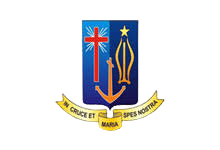 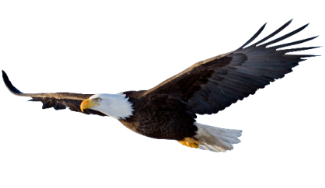 Action Plan and Action Taken 2021-22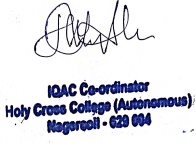 Action PlanAction TakenStudent Induction Programme forfreshersThe Student Induction Programme(SIP) was organized from01.09.2021 to 03.09.2021 for thefirst year UG students. EminentLecture series, Virtual CampusTour, History of the college,Curriculum Structure, ZumbaDance, Yoga, Mentoring, CreativeArt, Code of Ethics, SLOCanalysis and Talent Hunt madethe session interesting andinformative. As an outcome ofthe programme, freshers wereable to display confidence andsuccessful transition into thenew academic environment.Short Term Course (STC) on E -Content developmentA National Level Short TermCourse (STC) on E-ContentDevelopment was conducted from01.07.2021 to 08.07.2021 for thefaculty. Dr.A. Vimal Jerald,Assistant Professor of ComputerScience, St.Joseph's College(Autonomous), Trichy served asthe resource person. Hands ontraining helped faculty membersto create Interactive powerpointpresentation and video making.Orientation programmeOrientation Programme onProfessional Ethics for Juniorfaculty & State level webinar onLifestyle Modification andManagement with Siddha wasorganized for Teaching and Non-Teaching Staff on 29-06-2021. DrSelvaraj B.S, M.S, M.D Served asa resource person.Encourage the faculty to createmore E- ContentEducational videos, Interactiveppt, Lecture Capturing and pptswere preparedPreparation of AQARAQAR 2020-2021was submitted on21-02-2022Apply for NIRF and ARIIA rankingData for AISHE and NIRF rankingwere submitted for the year2021-2022.Conduct SLOC analysis.SLOC Analysis was consolidatedfor constructive changes.Organise Open Forum for StudentsOpen Forum for students wasorganised by the respectivedepartmentsExternal Academic AuditAcademic and AdministrativeAudit was conducted during themonth of May 2022. Seven expertsevaluated the performance andactivities of the institution.Institutional StudentSatisfaction SurveyStudent Satisfaction Survey wascarried out for the Academicyear 2021-2022.Strengthen Student Leadership inall activitiesDepartments and Clubs andCommittees have made a point totap the leadership quality inevery studentOrganise IQAC meetingsIQAC Internal meets wereconducted other than regularmeetings.Inculcate eco-consciousnessamong inmates of the institutionShuttle free day was observed on12-04-2022Conduct Faculty DevelopmentProgrammes, Seminars,Webinars,Conferences and WorkshopsA total of 41 Webinars, 16Seminars, 6 Conferences, 3Workshops , 5 PDPs and 6 FDPs